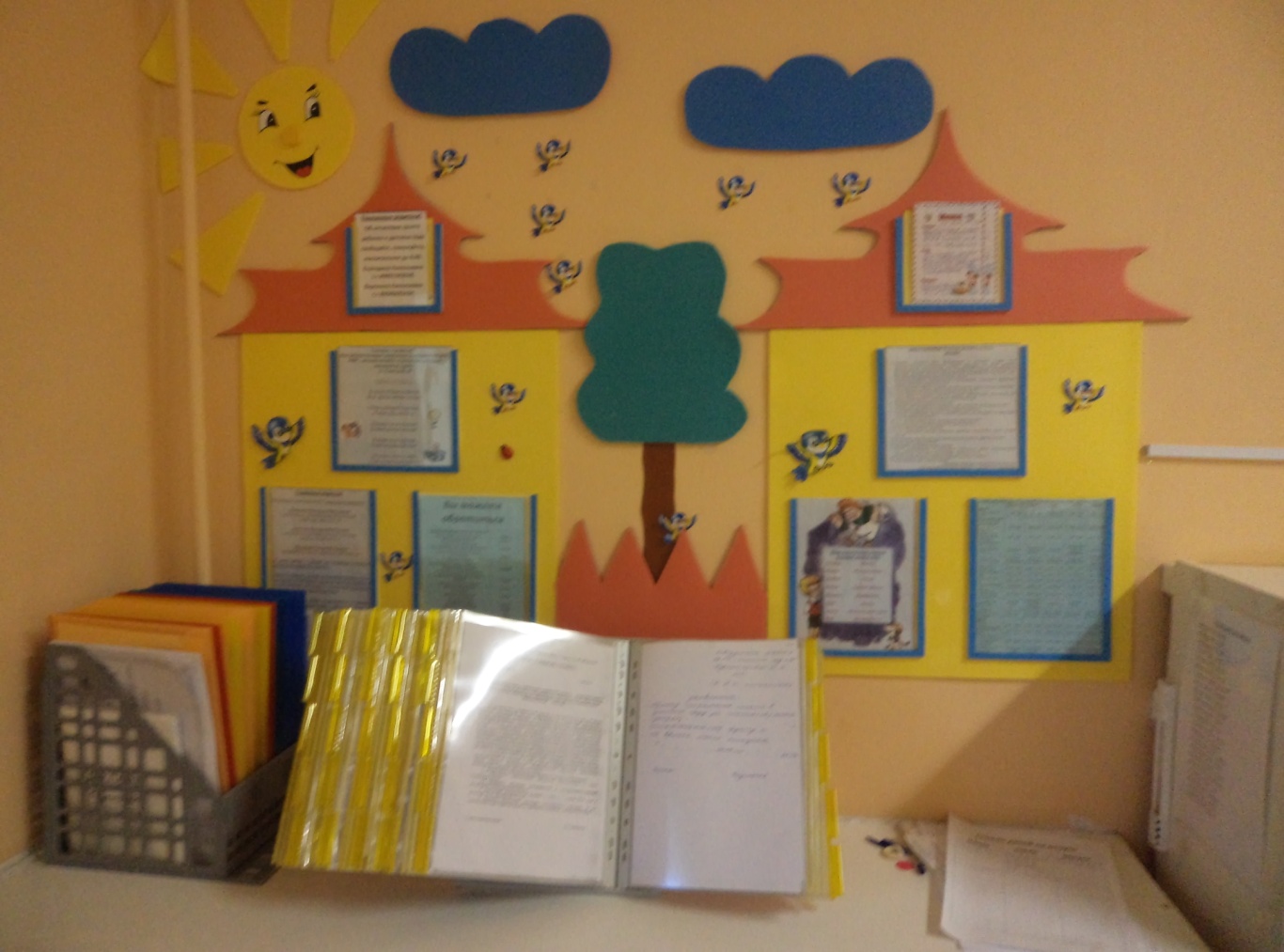 Уголок для родителей первой младшей группы группы №3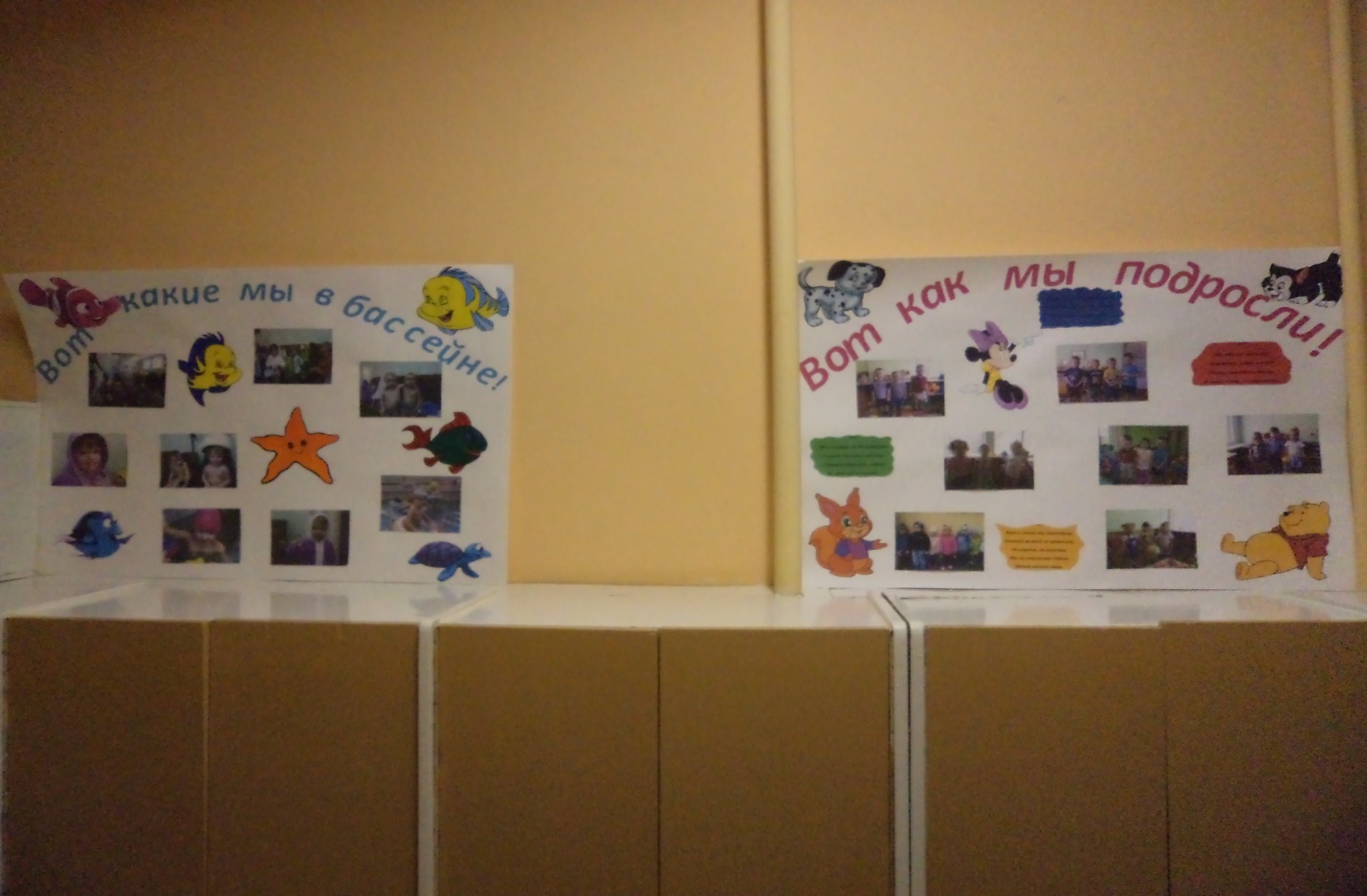 Фотогазеты для родителей первой младшей группы №3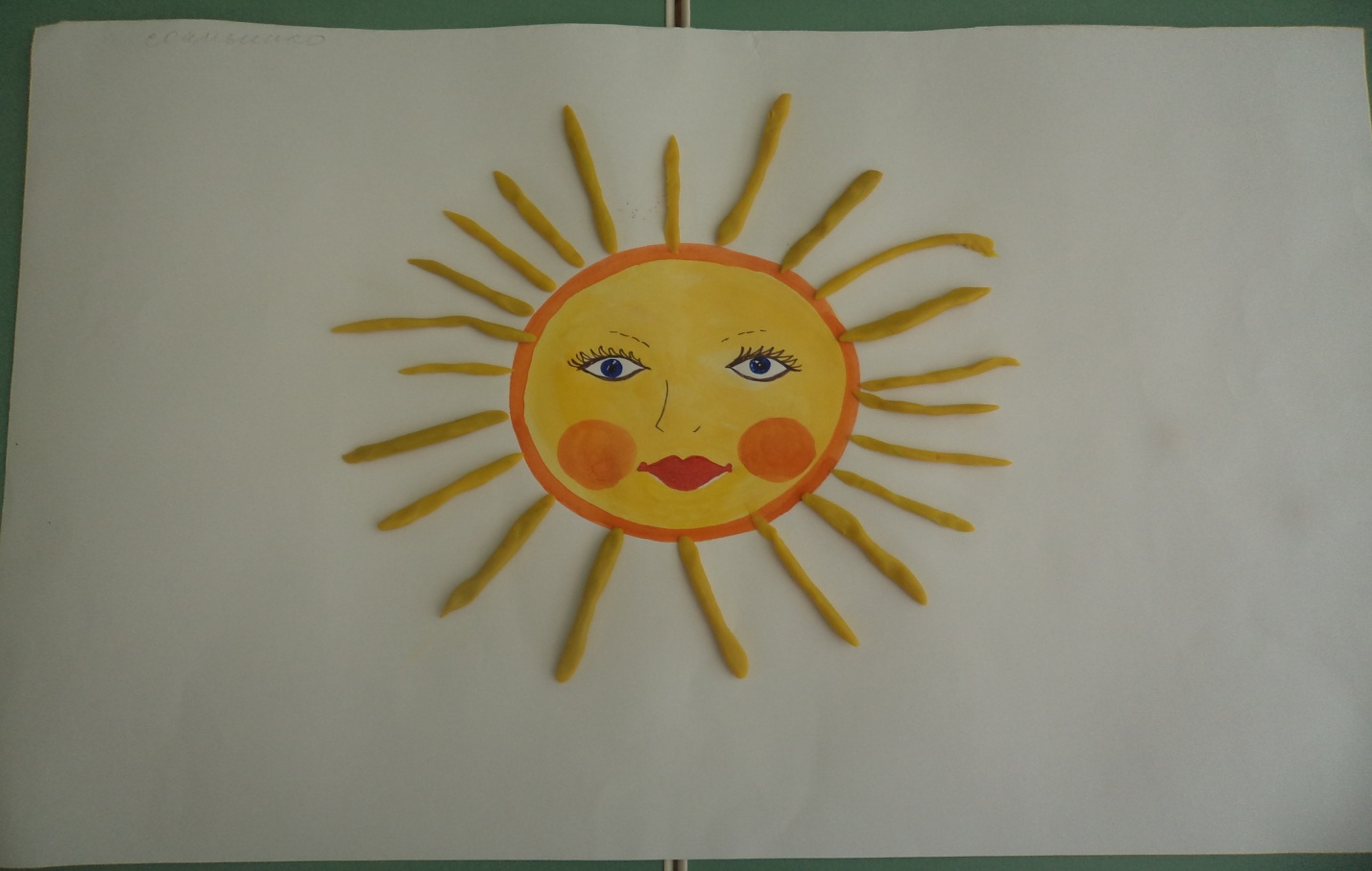 Творческая работа детей «Солнышко»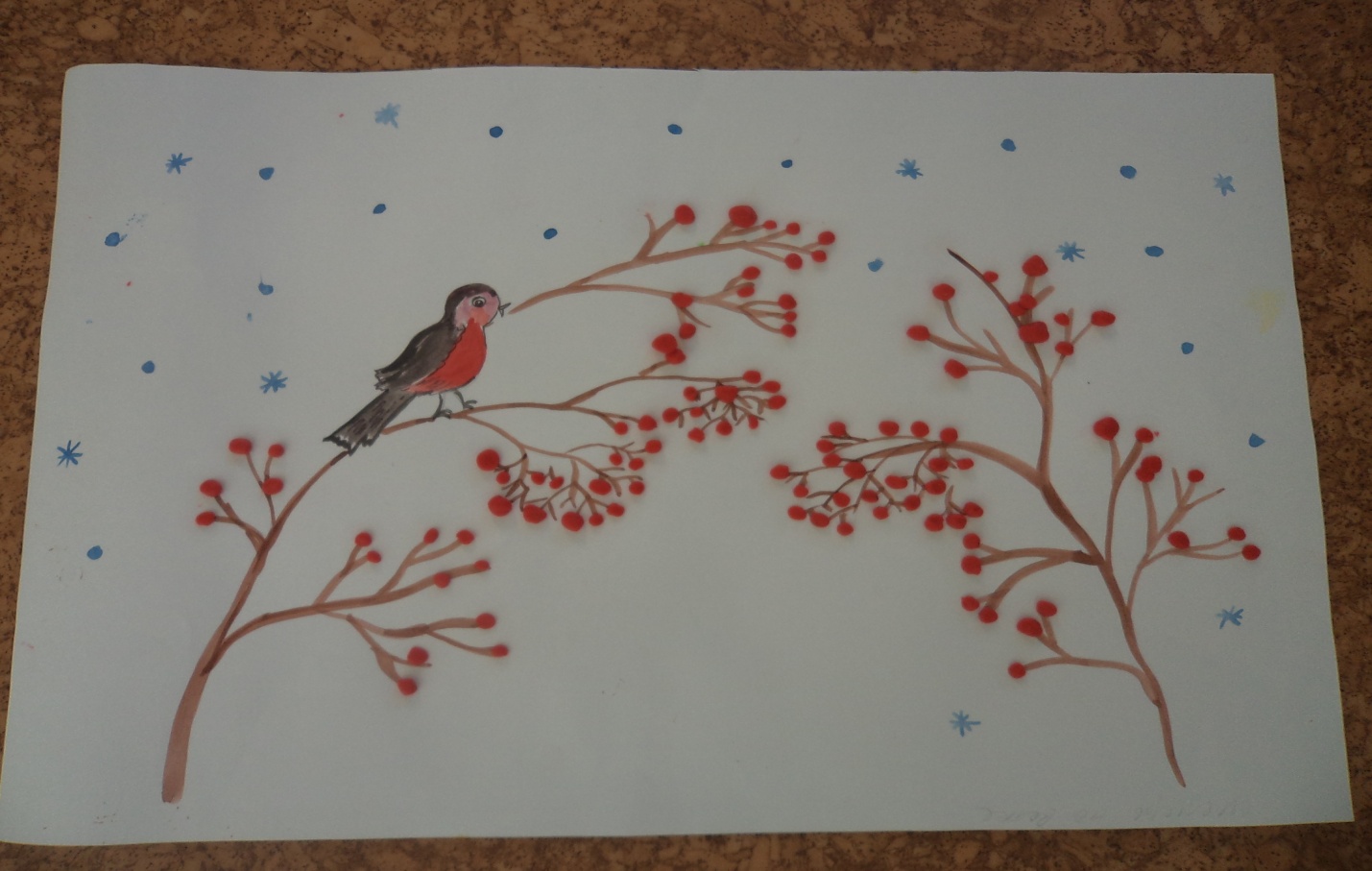 Творческая работа детей «Ягодки для птички»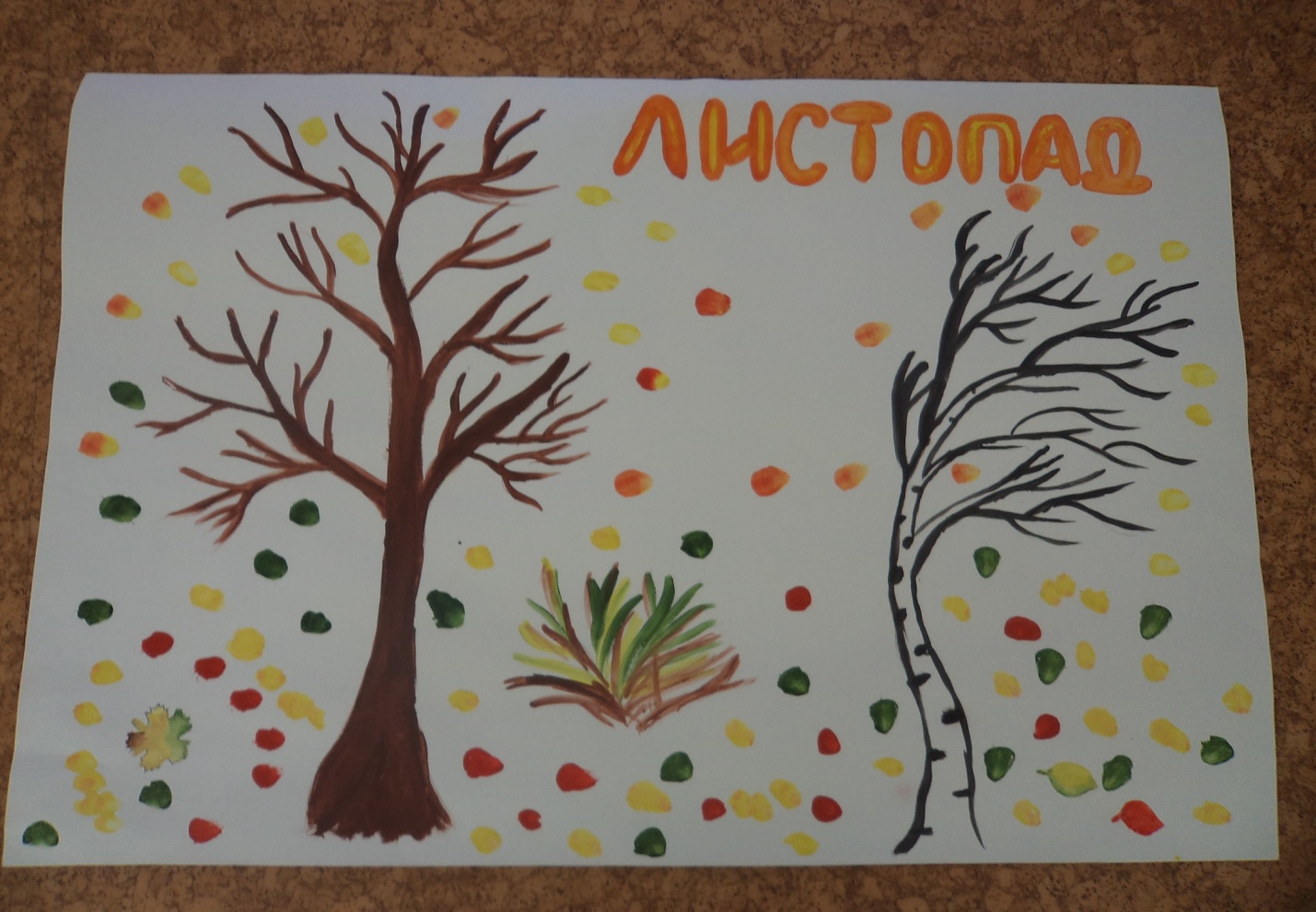 Творческая работа детей «Осенний листопад»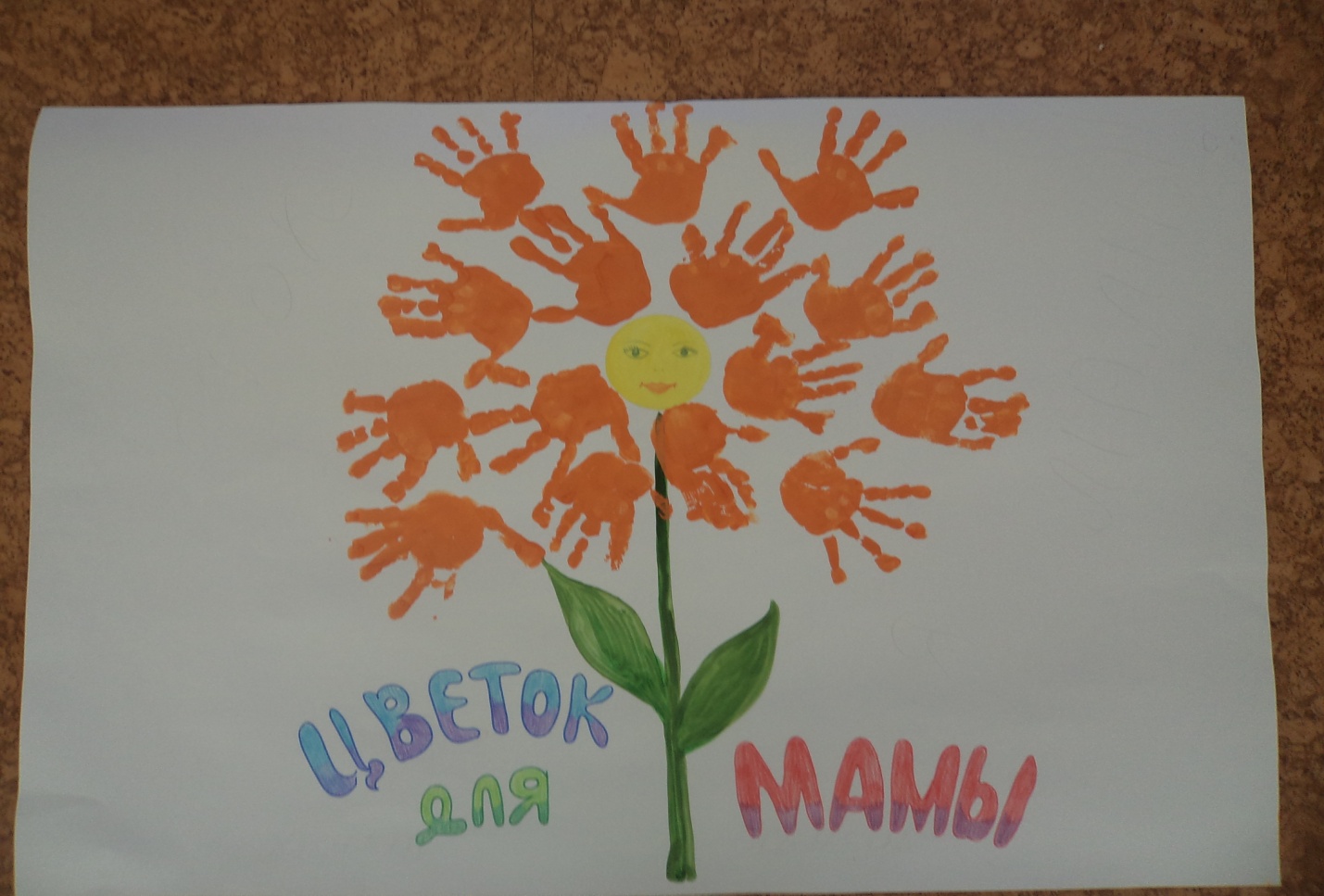 Творческая работа детей «Цветок для мамы»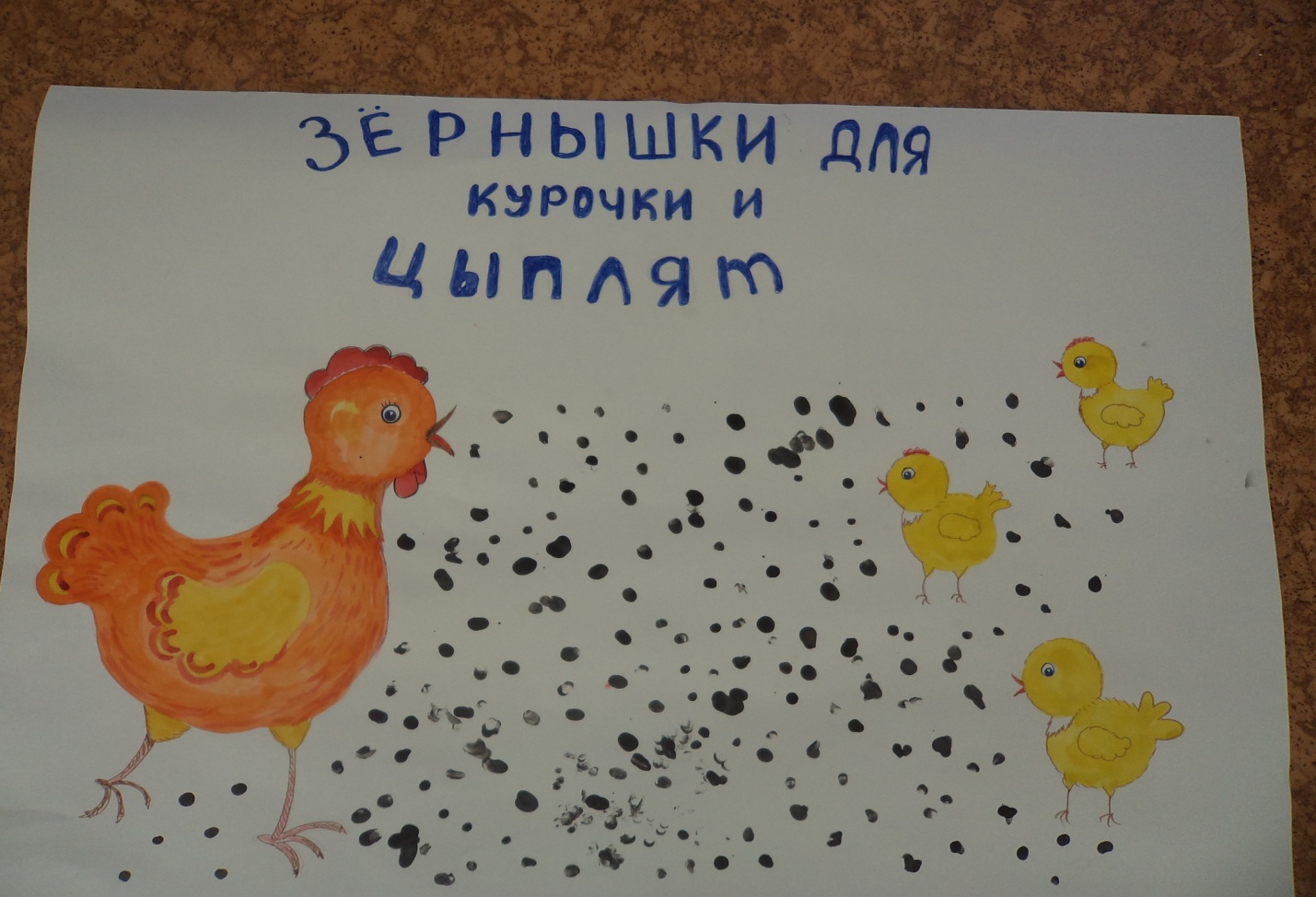 Творческая работа детей «Зернышки для курочки и цыплят»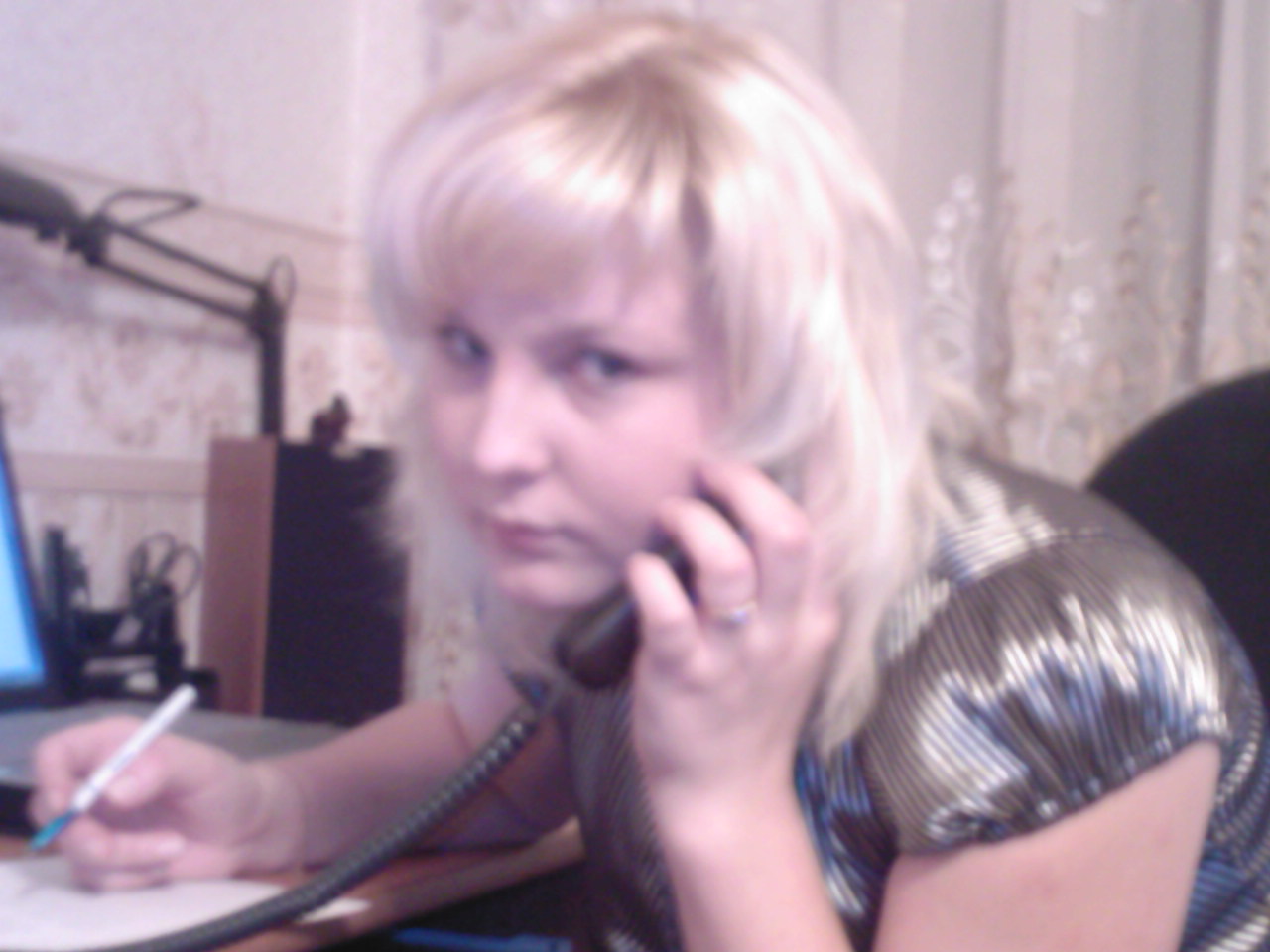 Бекетова Вероника Николаевна26.03.1987г.р.Профессиональная деятельность.Тел.моб. 890406924242005-2009гг. - Младний воспитательг. Саров, МБДОУ «Детский сад №1»,стаж работы 4 года2009-по настоящее время.г. Саров, МБДОУ «ЦРР-Детский сад №42»Воспитатель, стаж работы 6 лет.Образование.2005-2010гг.-г. Арзамас, Арзамасский Государственный Педагогический Институт им.А.П.Гайдара.Специальность: «Педагогика и психология»Профессиональные навыки.Повышения квалификации.г. Москва, Педагогический университет «Первое сентября»«Дети раннего возраста в детском саду»72 часа, «Создание презентаций в программе PowerPoint»36 часов;г. Санкт-Петербург, АНО «СПБ ЦДПО» по программе «Теория, методика и образовательно-воспитательные технологии дошкольного образования» по теме: «Организация образовательного процесса в детском саду в условиях реализации ФГОС»,72 часДепартамент дополнительного образованияАдминистрация г.СаровМуниципальное бюджетное дошкольное образовательноеУчреждение«Центр развития ребенка-детский сад №42»Портфолиовоспитателя Бекетовой Вероники Николаевныг.Саров,2015